Signature dishesStartersTwice Baked Cheddar & Spring onion Soufflé  £6Parmesan creamSpiced Morecambe Bay Shrimps  £7.50Pikelet, micro herb saladPotted Salmon  £7Gin Cured Salmon, sourdough crisp, pickled vegetablesConfit tomato & Buffalo mozzarella tart  £6.50Basil, Rocket, Aged BalsamicComfort ClassicsSoup of the day  £6Homemade soup, farmhouse breadChicken Kiev  £13Minted new potatoes, Butter greensSlow braised Lamb Shank  £17Champ mash, buttered green beans, rosemary gravySmoked Haddock & Spring onion fishcake  £13Wilted spinach, lemon Beure Blanc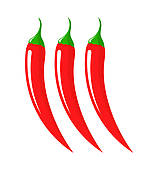 Caesar Salad  £10  (with chicken £13)Anchovies, Parmesan, Caesar dressingWild mushroom & spring onion Linguini  £12  Parmesan shavings, watercress  -  (have it with Chicken - £15)Beer battered Haddock fillet  £13Hand cut chunky chips, mushy peas, tartar sauceRoast Red Onion and Goats Cheese tart  £12Shallot and Rocket salad, Red wine reductionTwice Baked Cauliflower Cheese Soufflé  £11Green SaladFrom the Char GrillOur steaks are all dry aged for a minimum of 28 days and cooked on a Char-grill  £19Served with thrice cooked chips – grilled tomato – flat cap mushroom – watercress salad8 oz Sirloin ¦ 8oz Rib RibeyeSauces – Peppercorn – Blue Cheese – Garlic Butter – Red wine Jus   £4.00  Aspect Burger  £12  (Vegi-burger - £11)Pancetta, cheddar, gem, tomato, gherkin, red cabbage slaw, thrice cooked chipsSide dishes - £4eachGreen vegetables  ¦  Hand cut thrice cooked chipshouse salad  ¦  Roasted New Potatoes  ¦  Bread BasketWe understand that children are growing people and are happy to provide the same excellent meals but with smaller portions on request.Food Allergies and Intolerances: Before you order your food and drinks please speak to our staff if you have any allergies or intolerances and are unsure about ingredients in our dishes.  All of our dishes are made from the freshest locally sourced ingredients. During busy times there may be a short delay. We only serve good food, not rushed food.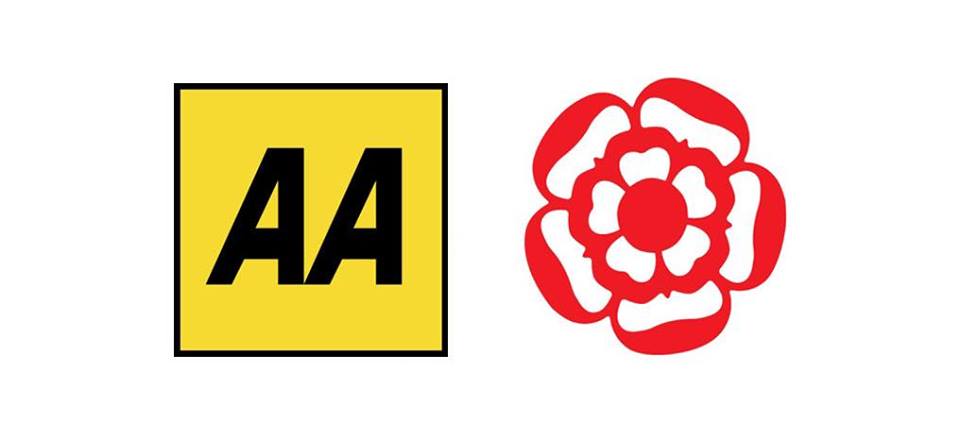 